
УНИВЕРСАЛЬНЫЙ ПРОГРАМИРУЕМЫЙ! 
 
Выносной бесконтактный индуктивный цифровой тахометр со встроенной функцией счетчика моточасов и отсчета времени до сервисного обслуживания 
(с возможностью программирования режимов работы) 
Предназначен для измерения числа оборотов в минуту, времени работы и отсчета времени до очередного сервисного обслуживания любого бензинового двигателя внутреннего сгорания, имеющего свечу зажигания. Устанавливается в любом удобном для контроля показаний месте, ограниченном длиной входящего в комплект кабеля. Крепление прибора, к выбранной для установки поверхности, осуществляется через отверстия в корпусе саморезами, либо через теже отверстия пластиковыми хомутами например на румпель лодочного мотора, защитный кожух механизма, рукоятку тримера, приборную панель скутера, мотоцикла и т.п. Не требует дополнительного источника напряжения. 

Конец кабеля, противоположный прибору, обматывается вокруг высоковольтного провода подходящего к свече зажигания любого из цилиндров двигателя и фиксируется либо пластиковым хомутом, либо изоляционной лентой. 
При пуске двигателя прибор автоматически переходит в режим тахометра, отображая на экране дисплея количество оборотов в минуту, производимых двигателем, если не задан другой режим работы. При остановке двигателя прибор отображает на экране дисплея количество отработанных часов накопительным методом с дискретностью 1/10 часа (6 мин.).При необходимости счетчик моточасов можно обнулить. 
После программирования и установки времени до сервисного обслуживания прибор по истечении этого времени выдает на экран дисплея сообщение. 
Прибор является унифицированным и может применяться с любыми бензиновыми двигателями. 
Установка режимов работы: 
Важно! Перед установкой режимов работы прибора двигатель, на котором он установлен должен быть выключен либо прибор должен быть снят с двигателя. 
1. Для выбора режима работы тахометра нажмите и удерживайте в течение 4 сек. кнопку S1. На экране дисплея будут последовательно высвечиваться значения: 01, 02, 03, 04. 
- значение 01 переводит прибор в режим для работы с двигателями в которых импульс искрообразования подается на свечу зажигания 1 раз за 1 такт работы двигателя, т.е. 2 раза за 1 оборот маховика двигателя (большинство двухтактных двухцилиндровых лодочных моторов с одно канальной системой зажигания); 
- значение 02 переводит прибор в режим для работы с двигателями в которых импульс искрообразования подается на свечу зажигания 1 раз за 2 такта работы двигателя т.е. 1 раз за 1 оборот маховика двигателя (двухтактный двигатель); 
- значение 03 переводит прибор в режим для работы с двигателями в которых импульс искрообразования подается на свечу зажигания 1 раз за 4 такта работы двигателя т.е. 1 раз за 2 оборота маховика двигателя (четырехтактный двигатель). 
- значение 04 отключает функцию тахометра, на экране дисплея будет отображаться только счетчик моточасов. 
После выбора режима работы кнопкой S1 экран дисплея будет мигать в течение 8-10 сек., после чего перейдет в режим отображения счетчика моточасов. 
2. Для установки времени до сервисного обслуживания нажмите и удерживайте в течение 4 сек. кнопку S2. При этом с правой стороны дисплея появится надпись «SERVICE». После появления надписи нажмите и удерживайте кнопку S1 до появления в одном из сегментов дисплея необходимой цифры, обозначающей 1/10, единицы, десятки, сотни, тысячи часов до сервисного обслуживания. Переключение от одного сегмента дисплея к другому производится нажатием кнопки S2 на 1 сек. После установки желаемого времени до сервисного обслуживания не производите ни каких действий и прибор через 14-16 сек. перейдет в режим отображения счетчика моточасов. 
3. Для активации режима отсчета времени до сервисного обслуживания одновременно нажмите кнопки S1 и S2 и удерживайте их в течение 4 сек. При этом на экране дисплея высветятся два сегмента с изменяющимися от 00 до 09 значениями и прибор автоматически перейдет в режим отображения счетчика моточасов. 
4. После выработки двигателем времени до установленного сервисного обслуживания на экране дисплея появиться надпись «SERVICE». 
5. Для просмотра текущего времени до сервисного обслуживания нажмите и удерживайте в течение 4 сек. кнопку S2. 
6. После появления на экране дисплея надписи «SERVICE» для ее сброса одновременно нажмите и удерживайте в течение 20 сек. кнопки S1 и S2. По умолчанию следующий интервал времени до сервисного обслуживания будет равен ранее запрограммированному. 
7. Для отключения функции тахометра и отображения на экране дисплея только счетчика моточасов нажмите и удерживайте кнопку S1 до тех пор, пока на дисплее не высветится значение 04. Повторно нажмите кнопку S1 и через 8-10 сек. экран дисплея вернется к отображению счетчика моточасов. При работающем двигателе на экране дисплея будет отображаться только счетчик моточасов, причем сегменты дисплея будут мигать, напоминая, что режим тахометра отключен. 
8. Для обнуления счетчика моточасов нажмите и удерживайте кнопку S1 до тех пор, пока на экране дисплея не высветится значение 05, затем повторно нажмите и удерживайте в течение 8 сек. кнопку S1. 
9. Для обнуления счетчика моточасов и интервала времени до сервисного обслуживания одновременно нажмите и удерживайте в течение 20 сек. кнопки S1 и S2. 
Характеристики прибора: 
- встроенная литиевая батарея обеспечивает непрерывную работу прибора на протяжении более 20000 часов; 
- диапазон рабочих температур от -30? С до +85? С; 
- стойкость к вибрациям от 10 до 75 Гц; 
- длина кабеля 1м; 
- выполнен в брызгозащитном исполнении; 
- вес 70 гр.; 
- 8-ми мм. 7-ми сегментный ЖК дисплей; 
- дискретнось смены показаний тахометра 1-3 сек.; 
- максимально измеряемое число оборотов в мин. 99999; 
- максимальное показание счетчика моточасов 99999,9; 
- время установки интервала сервисного обслуживания 99999,9; 
- высокая надежность. 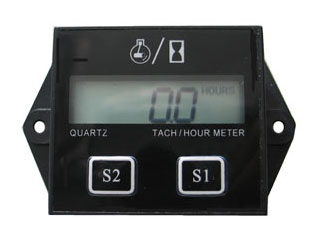 